JOGINPALLY B.R. ENGINEERING COLLEGE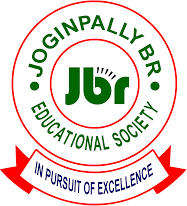 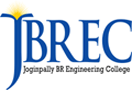                  Accredited by NAAC B++ Grade & Recognized by UGC under Section 2(f) Act, 1956.Approved by AICTE & Affiliated to JNTUH, Hyderabad.Bhaskar Nagar, Yenkapally (V), Moinabad (M), R.R. Dist, Hyderabad – 500 075 H.O.6-3-248/1/1/A, 4th Floor, Bhaskar Plaza, Road No: 1, Banjara Hills, Hyderabad–34.Website: www.jbrec.edu.in, Email: principal@jbrec.edu.in                    Phone Numbers: 9000723678 / 9704130091 / 9704924777 APPLICATION FORM FOR B-CATEGORY ADMISSION INTO B.TECH COURSES FOR THE ACADEMIC YEAR 2020-211.	Name of the Student (in Block Letters)	:…………………………………………………………………..2.	Father’s Name (in Block Letters)	:…………………………………………………………………..Occupation	:………………………….…   Annual Income………………Marks obtained in SSC/CBSE	:……………………………. Year Passed …………………(Copy enclose)Marks obtained in Intermediate	: …….. Year Passed……..Aggregate:…… Group %:…… (Copy enclose)6.	JEE (mains)/EAMCET -2020 Rank	:…………………………………………………………………..(Copy enclose)7.	Category (OC/BC/SC/ST/Other)	:…………………………………………………………………..8.	Address for Correspondence	:…………………………………………………………………..:…………………………………………………………………..9.	Permanent Address	:…………………………………………………………………..10.  Contact Phone No. & E-mail ID	:…………………………………………………………………..Branch –Wise PreferenceSignature of the Student	Signature of the Parent Date:INFORMATION AND INSTRUCATIONS TO CANDIDATESFollowing Documents shall be attached to the application without which the application will not be consideredSeparate applications are to be submitted for each branch.Copy of 10th Class Certificate or equivalent examination.Copy of Intermediate Certificate or equivalent examination.Intermediate Transfer certificate & Bonafide Certificate.Migration Certificate and Equivalency Certificate in case of other state CandidatesCopy of JEE(mains)/EAMCET - 2020 Rank CardDemand Draft for Rs.2,000/- (Rupees Two thousand Only) towards Registration fee (Non– Refundable) drawn in favour of “Joginpally BR Engineering College” payable at Hyderabad.Applications duly filled along with all attested copies of relevant certificates shall be submitted in the College or Corporate office on all working days between 10:00 AM to 4:00 PM. Engineering Tuition Fees Rs.87,000/- Pa. The selection will be as per related Telangana State Government guidelines.TERMS AND CONDITIONSThe application form must be submitted to reach the Institution on or before the last date at 4:00 p.m.If application forms are submitted other than in physical form, the registration fees must be sent by Demand Draft to the Institution on or before the last date. Otherwise, the applications will be treated as ineligible and shall not be considered.All the applicants must follow the schedule by the College with regard to further schedule of admission.The applicant must submit the original certificates for the purpose of finalization of admission.Each application would be valid for only one preference/branch that could be selected. Separate application forms and registration fees are to be paid if applicant chooses to apply for more preferable/branches.OTHER INFORMATIONCandidates under waitlist shall be given admission to the extent of available vacancies beyond the last date of admissions.Any vacancies subsequent to the above process, after exhausting the merit list, shall be filled on first come first serve basis to those candidates meeting the criteria laid down by TSCHE, until such date of completion of all admissions, or the last date for B category admissions as announced by the TSCHE, whichever is earlier.Candidates seeking admission under ‘B’ Category seat are not eligible for any government scholarship / FEE Reimbursement.	Hostel facility is available for Boys and Girls. Admission shall be made on first come first serve.College transport is available from twin citiesThe campus is Ragging Free.DECLARATIONI hereby declare that the particulars furnished overleaf are true to the best of my knowledge and I did not suppress any relevant information. I am aware that my admission is liable for cancellation, if, at a later stage, it is established that I suppressed any relevant information. I further declare that I am aware of the University rule that a minimum attendance of 75% is required to sit for University Examination and I will abide by the above University rule and all rules and regulations stipulated by the Institute from time to time.Signature of the StudentI hereby undertake that if my ward is admitted, I will ensure that he/she will observe all rules and regulations of the Institute and, will pursue his/her studies regularly and with all seriousness. I further undertake that I will pay all the prescribed fees well in time  and I will financially support my ward during his/her years of study at the Institute. I am also aware of the University rule that my ward should put in a minimum attendance of 75% to sit for the University Examination and I assure you that we will abide by the University rule.Signature of the ParentS.No.Name of the Discipline“B” Category 30%Order ofPreference1Computer Science & Engineering362Electrical & Electronics Engineering183Electronics & Communication Engineering364Information Technology185Mechanical Engineering186Artificial Intelligence & Machine Learning18